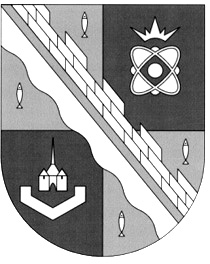                            администрация МУНИЦИПАЛЬНОГО ОБРАЗОВАНИЯ                                             СОСНОВОБОРСКИЙ ГОРОДСКОЙ ОКРУГ  ЛЕНИНГРАДСКОЙ ОБЛАСТИ                             постановление                                                       от 17/06/2021 № 1209О внесении изменений в постановление администрацииСосновоборского городского округа от 01.10.2013 № 2464«Об утверждении муниципальной программы«Стимулирование экономической активностималого и среднего предпринимательствав Сосновоборском городском округе до 2030 года»В соответствии со ст. 14.1 Федерального закона от 24.07.2007 № 209-ФЗ «О развитии малого и среднего предпринимательства в Российской Федерации» (в редакции, действующей с 01.12.2020 года), принимая во внимание протест Прокуратуры города Сосновый Бор от 26.04.2021 № 07-62/75-2021, администрация Сосновоборского городского округа п о с т а н о в л я е т:1. Утвердить прилагаемые изменения, которые вносятся в муниципальную программу «Стимулирование экономической активности малого и среднего предпринимательства в Сосновоборском городском округе до 2030 года», утвержденную постановлением администрации Сосновоборского городского округа от 01.10.2013 № 2464 (с изменениями от 01.04.2021 № 633).2. Общему отделу администрации (Смолкина М.С.) обнародовать настоящее постановление на электронном сайте городской газеты «Маяк».3. Отделу по связям с общественностью (пресс-центр) комитета по общественной безопасности и информации (Бастина Е.А.) разместить настоящее постановление на официальном сайте Сосновоборского городского округа.4. Настоящее постановление вступает в силу со дня официального обнародования.5. Контроль за исполнением настоящего постановления возложить на первого заместителя главы администрации Сосновоборского городского округа Лютикова С.Г.Глава Сосновоборского городского округа		                М.В. ВоронковБулатова Татьяна Евгеньевна (81369) 6-28-49(отдел экономического развития), ЯЕУТВЕРЖДЕНЫпостановлением администрации Сосновоборского городского округаот 17/06/2021 № 1209(Приложение)Изменения,которые вносятся в муниципальную программу «Стимулирование экономической активности малого и среднего предпринимательства в Сосновоборском городском округе до 2030 года», утвержденную постановлением администрации Сосновоборского городского округа от 01.10.2013 № 2464 (с изменениями, внесенными постановлением администрации Сосновоборского городского округа от 01.04.2021 № 633)1. Внести изменения в муниципальную программу «Стимулирование экономической активности малого и среднего предпринимательства в Сосновоборском городском округе до 2030 года», утвержденную постановлением администрации Сосновоборского городского округа от 01.10.2013 № 2464 (с изменениями от 01.04.2021 № 633) (далее – муниципальная программа):1.1. Изложить в новой редакции Задачу 1 в Паспорте муниципальной программы и в «Общей характеристике муниципальной программы»:«1. Оказание финансовой, консультационной, информационной и имущественной поддержки, направленной на развитие объектов инфраструктуры поддержки малого и среднего предпринимательства, субъектов малого и среднего предпринимательства округа, самозанятых граждан;».1.2. Изложить в новой редакции «Цели Подпрограммы» Паспорта Подпрограммы 1 ««Развитие и поддержка малого и среднего предпринимательства и потребительского рынка на территории Сосновоборского городского округа» (далее – Подпрограмма 1) и абзац первый в разделе IV «Цель, задачи и принципы реализации Подпрограммы» Подпрограммы 1 (далее - раздел IV):«Цели Подпрограммы - оказание финансовой, консультационной, информационной и имущественной поддержки, направленной на развитие объектов инфраструктуры поддержки малого и среднего предпринимательства, субъектов малого и среднего предпринимательства, самозанятых граждан округа.».1.3. Изложить в новой редакции Задачи Паспорта Подпрограммы 1 и абзацы с третьего по одиннадцатый раздела IV Подпрограммы 1:«- Содействие начинающим предпринимателям в организации бизнеса;- расширение использования информационно-коммуникационных технологий субъектами малого и среднего предпринимательства, самозанятыми гражданами;- развитие деловой активности населения города за счет повышения интереса к предпринимательской деятельности; - совершенствование информационно-консультационной поддержки субъектов малого и среднего предпринимательства, самозанятых граждан путем расширения спектра и повышения качества услуг, оказываемых инфраструктурой поддержки малого и среднего предпринимательства;- развитие механизмов, направленных на содействие в устранении административных барьеров и препятствий, сдерживающих развитие малого и среднего предпринимательства;- обеспечение поддержки субъектам малого и среднего предпринимательства, самозанятым гражданам в доступе к финансовым и материальным (помещения) ресурсам;- содействие субъектам малого и среднего предпринимательства, самозанятым гражданам для участия в государственной программе по развитию и государственной поддержке малого и среднего предпринимательства в Ленинградской области;-содействие развитию социального предпринимательства;-содействие развитию предпринимательства в сфере народных художественных промыслов и ремесел.».1.4. Изложить в новой редакции абзац третий «Целевых показателей Подпрограммы» Паспорта Подпрограммы 1:«-Ежегодное предоставление субъектам малого и среднего предпринимательства и самозанятым гражданам не менее 500 услуг в форме индивидуальных консультаций, обучения, в том числе оказание не менее 25 консультационных услуг социальным предприятиям, а также организация Фондом не менее 2 семинаров по вопросам поддержки малого предпринимательства.».1.5. Дополнить словами после абзаца второго раздел I «Термины и понятия» «Общей характеристики Подпрограммы» Подпрограммы 1 (далее - раздел I):«самозанятые граждане – это физические лица и индивидуальные предприниматели, применяющие специальный налоговый режим «Налог на профессиональный доход»;».1.6. Изложить в новой редакции абзацы с третьего по седьмой раздела I:«инфраструктура поддержки субъектов малого и среднего предпринимательства, самозанятых граждан - система коммерческих и некоммерческих организаций, которые создаются, осуществляют свою деятельность или привлекаются в качестве исполнителей муниципальной программы развития субъектов малого и среднего предпринимательства, самозанятых граждан, обеспечивающих условия для создания субъектов малого и среднего предпринимательства, самозанятых граждан и оказания им поддержки; включает в себя фонды поддержки предпринимательства, бизнес-инкубаторы, учебно-деловые центры и иные организации;финансовая поддержка субъектов малого и среднего предпринимательства, самозанятых граждан, организаций, образующих инфраструктуру поддержки субъектов малого и среднего предпринимательства, - поддержка, осуществляемая в соответствии с законодательством Российской Федерации за счет средств бюджетов субъектов Российской Федерации, средств местных бюджетов путем предоставления субсидий, бюджетных инвестиций, государственных и муниципальных гарантий по обязательствам субъектов малого и среднего предпринимательства, самозанятых граждан и организаций, образующих инфраструктуру поддержки субъектов малого и среднего предпринимательства, самозанятых граждан;имущественная поддержка субъектов малого и среднего предпринимательства, самозанятых граждан, организаций, образующих инфраструктуру поддержки субъектов малого и среднего предпринимательства, - поддержка, осуществляемая органами местного самоуправления в виде передачи во владение и (или) в пользование муниципального имущества, в том числе земельных участков, зданий, строений, сооружений, нежилых помещений, оборудования, машин, механизмов, установок, транспортных средств, инвентаря, инструментов, на возмездной основе, безвозмездной основе или на льготных условиях; указанное имущество должно использоваться по целевому назначению;информационная поддержка субъектов малого и среднего предпринимательства, самозанятых граждан, организаций, образующих инфраструктуру поддержки субъектов малого и среднего предпринимательства, - поддержка, осуществляемая органами государственной власти и органами местного самоуправления в виде создания федеральных, региональных и муниципальных информационных систем, и информационно-телекоммуникационных сетей и обеспечения их функционирования в целях поддержки субъектов малого и среднего предпринимательства, самозанятых граждан и организаций, образующих инфраструктуру поддержки субъектов малого и среднего предпринимательства, самозанятых граждан;консультационная поддержка субъектов малого и среднего предпринимательства, самозанятых граждан - поддержка, осуществляемая в виде создания организаций, образующих инфраструктуру поддержки субъектов малого и среднего предпринимательства, самозанятых граждан и оказывающих консультационные услуги субъектам малого и среднего предпринимательства, самозанятым гражданам и обеспечения деятельности таких организаций или в виде компенсации затрат, произведенных и документально подтвержденных субъектами малого и среднего предпринимательства, на оплату консультационных услуг.».1.7. Изложить в новой редакции название раздела II Подпрограммы 1 (далее - раздел II):«II. Состояние развития малого и среднего предпринимательства и потребительского рынка на территории Сосновоборского городского округа, итоги реализации ДМЦП и проблемы предпринимательства. Целевые ориентиры развития малого и среднего предпринимательства в Сосновоборском городском округе до 2030 года. Социальное предпринимательство. Самозанятые граждане».1.8. Изложить в новой редакции абзац второй подраздела «Обоснование необходимости разработки и внедрения подпрограммы «Развитие и поддержка малого и среднего предпринимательства и потребительского рынка на территории Сосновоборского городского округа» раздела II:«К числу новых задач поддержки предпринимательства муниципального образования относится поддержка развития предпринимательства в молодежной среде, создание благоприятных условий предпринимательской деятельности социальных предприятий, социально незащищенных граждан, а также поддержка предпринимательской деятельности женщин, популяризация предпринимательства в сфере культуры (развитие творческой индустрии), поддержка самозанятых граждан.».1.9. Изложить в новой редакции подраздел «Социальное предпринимательство» раздела II:«Понятия «социальное предпринимательство», «социальное предприятие» закреплены Федеральным законом РФ от 26.07.2019 № 245-ФЗ «О внесении изменений в Федеральный закон «О развитии малого и среднего предпринимательства в Российской Федерации» в части закрепления понятий «Социальное предпринимательство», «социальное предприятие».Социальное предпринимательство - предпринимательская деятельность, направленная на достижение общественно полезных целей, способствующая решению социальных проблем граждан и общества и осуществляемая в соответствии с условиями, предусмотренными частью 1 статьи 24.1 Федерального закона № 209-ФЗ от 24.07.2007 «О развитии малого и среднего предпринимательства в Российский Федерации».Социальное предприятие - субъект малого или среднего предпринимательства, осуществляющий деятельность в сфере социального предпринимательства.Порядок признания субъекта малого или среднего предпринимательства социальным предприятием и порядок формирования перечня субъектов малого и среднего предпринимательства, имеющих статус социального предприятия, определен приказом Министерства экономического развития Российской Федерации № 773 от 29 ноября 2019 года (с последующими изменениями).Социальным предприятиям оказывается информационная, консультационная, финансовая, имущественная (в том числе путем предоставления во владение и (или) в пользование муниципального имущества на льготных условиях).».1.10. Дополнить раздел II подразделом «Самозанятые граждане»:«К самозанятым гражданам относятся физические лица и индивидуальные предприниматели, применяющие специальный налоговый режим «Налог на профессиональный доход».В соответствии с частью 1 статьи 14.1 (введенной Федеральным законом от 08.06.2020 № 169-ФЗ) Федерального закона от 24.07.2007 № 209-ФЗ «О развитии малого и среднего предпринимательства» в Российской Федерации» (далее – Федеральный закон 209-ФЗ) физические лица, не являющиеся индивидуальными предпринимателями и применяющие специальный налоговый режим «Налог на профессиональный доход» (далее - физические лица, применяющие специальный налоговый режим), вправе обратиться в порядке и на условиях, которые установлены частями 2 - 6 статьи 14 Федерального закона 209-ФЗ, за оказанием поддержки, предусмотренной статьями 17 - 21, 23, 25 Федерального закона 209-ФЗ, на территории Сосновоборского городского округа в администрацию Сосновоборского городского округа и Сосновоборский муниципальный фонд поддержки предпринимательства.С целью популяризации самозанятости, самозанятым гражданам - физическим лицам, применяющим специальный налоговый режим, оказывается консультационная, информационная и имущественная поддержка.».1.11. Дополнить абзац первый подраздела 3.1 раздела III «Требования к организациям, образующим инфраструктуру поддержки субъектов малого и среднего предпринимательства» Подпрограммы 1 (далее - раздел III) после слов «Инфраструктурой поддержки субъектов малого и среднего предпринимательства» словами «, самозанятых граждан».1.12. Изложить в новой редакции абзацы с третьего по восьмой подраздела 3.1 раздела III:«Организация, входящая в инфраструктуру поддержки субъектов малого и среднего предпринимательства, самозанятых граждан, осуществляет свою работу во взаимодействии с органами местного самоуправления, общественными организациями предпринимателей и их объединениями. Оказание мер поддержки, предоставление услуг субъектам предпринимательства, самозанятым гражданам могут быть, как основной, так и дополнительной деятельностью организации.Субъекты малого и среднего предпринимательства, самозанятые граждане имеют право обратиться по вопросам развития и поддержки предпринимательства, как в органы местного самоуправления, так и в организации, входящие в инфраструктуру поддержки.Письменное обращение подлежит обязательной регистрации в течение трех дней с момента поступления.Порядок и сроки рассмотрения отдельных обращений субъектов малого и среднего предпринимательства, самозанятых граждан осуществляются в соответствии с Федеральным законом от 02.05.2006 № 59-ФЗ «О порядке рассмотрения обращений граждан Российской Федерации» (с последующими изменениями), а также постановлением администрации Сосновоборского городского округа от 08.12.2020 № 2442 «Об утверждении Инструкции по делопроизводству в администрации Сосновоборского городского округа» (с последующими изменениями) и внутренними нормативными документами организаций.Каждый субъект или самозанятый гражданин должен быть проинформирован любым удобным для него способом о решении, принятом по такому обращению, в течение пяти дней со дня его принятия.».1.13. Изложить в новой редакции абзац седьмой подраздела 3.2 раздела III:«Основной деятельностью Фонда является осуществление мер по поддержке малого предпринимательства, самозанятых граждан на основании объединения информационных, финансовых и имущественных ресурсов, предоставляемых бюджетами всех уровней, внебюджетными источниками; участие в выполнении региональных и муниципальных программ, а также проектов и мероприятий, направленных на поддержку и развитие малого и среднего предпринимательства, самозанятости граждан. Фондом проводятся курсы для начинающих предпринимателей «Введение в предпринимательство», организуются различные семинары и тренинги.».1.14. Заменить в абзаце четырнадцатом подпункта 3.2 раздела III слова «МАОУ ДО ЦИТ» словами «МБОУДО «ЦРТ».1.15. Изложить в новой редакции абзацы с тринадцатого по шестнадцатый раздела IV «Цель, задачи и принципы реализации Подпрограммы» Подпрограммы 1:«-признание конституционного права граждан на свободу экономической инициативы для занятия предпринимательством и гарантии правовой, судебной и физической защиты малого и среднего бизнеса, самозанятых граждан в соответствии с законодательством; -признание малого и среднего предпринимательства сферой экономической деятельности, которая может дать быстрый и значительный социально-экономический эффект для развития экономики муниципального образования; -обеспечение взаимодействия органов местного самоуправления муниципального образования с общественными объединениями и некоммерческими организациями предпринимателей, субъектами малого и среднего предпринимательства, самозанятыми гражданами, инфраструктурой поддержки малого и среднего предпринимательства;-меры поддержки малого и среднего предпринимательства, самозанятых граждан, осуществляемые на муниципальном уровне, должны иметь системный и комплексный подход;».1.16. Изложить в новой редакции абзацы с четвертого по восьмой раздела V «Основные мероприятия Подпрограммы» Подпрограммы 1 (далее – раздел V) и уточнить далее по тексту Подпрограммы 1 наименования подразделов раздела V:«-Содействие в доступе к материальным (имущественным) и финансовым (областным и местным бюджетам) ресурсам субъектов малого и среднего предпринимательства, самозанятых граждан и объектов инфраструктуры поддержки предпринимательства.-Обеспечение консультационной, организационно-методической и информационной поддержки начинающих предпринимателей, субъектов малого и среднего предпринимательства, включая социальные предприятия, самозанятых граждан.-Поддержка молодежного предпринимательства.-Развитие малого и среднего предпринимательства в сфере культуры (творческой индустрии).-Содействие росту конкурентоспособности и продвижению продукции субъектов малого и среднего предпринимательства и самозанятых граждан на рынки товаров и услуг.».1.17. Изложить в новой редакции абзац второй подраздела «Содействие в доступе к материальным (имущественным) и финансовым (областным и местным бюджетам) ресурсам субъектов малого и среднего предпринимательства, самозанятых граждан и объектов инфраструктуры поддержки предпринимательства» раздела V:«1.Оказание содействия субъектам малого и среднего предпринимательства, самозанятым гражданам и Фонду в получении финансовой поддержки в рамках реализации Государственной программы по развитию малого, среднего предпринимательства и потребительского рынка Ленинградской области.».1.18. Изложить в новой редакции абзацы с двенадцатого подраздела «Содействие в доступе к материальным (имущественным) и финансовым (областным и местным бюджетам) ресурсам субъектов малого и среднего предпринимательства, самозанятых граждан и объектов инфраструктуры поддержки предпринимательства» до подраздела «Обеспечение консультационной, организационно-методической и информационной поддержки начинающих предпринимателей и субъектов малого и среднего предпринимательства, включая социальные предприятия, самозанятых граждан» раздела V:«4.Администрация муниципального образования Сосновоборский городской округ Ленинградской области продолжает оказывать имущественную поддержку субъектам малого и среднего предпринимательства, включая социальные предприятия, а также физическим лицам, не являющимся индивидуальными предпринимателями и применяющими специальный налоговый режим «Налог на профессиональный доход» (самозанятым гражданам).Имущественная поддержка будет оказываться посредством предоставления в аренду помещений, земельных участков и иного муниципального имущества. При предоставлении в аренду муниципального имущества администрация Сосновоборского городского округа руководствуется:-Федеральным законом от 26.07.2006 № 135-ФЗ «О защите конкуренции»;-Федеральным законом от 24.07.2007 № 209-ФЗ «О развитии малого и среднего предпринимательства в Российской Федерации»;-Административным регламентом предоставления муниципальной услуги по предоставлению объектов муниципального нежилого фонда во временное владение и (или) пользование, утвержденным постановлением администрации Сосновоборского городского округа от 19.12.2019 № 4453; -Порядком формирования, ведения, обязательного опубликования перечня муниципального имущества муниципального образования Сосновоборский городской округ Ленинградской области, свободного от прав третьих лиц (за исключением права хозяйственного ведения, права оперативного управления, а также имущественных прав субъектов малого и среднего предпринимательства);-Порядком и условиями предоставления в аренду имущества, включенного в перечень имущества муниципального образования Сосновоборский городской округ Ленинградской области, свободного от прав третьих лиц (за исключением права хозяйственного ведения, права оперативного управления, а также имущественных прав субъектов малого и среднего предпринимательства);-Административным регламентом по оказанию муниципальной услуги по организации предоставления во владение и (или) в пользование объектов имущества Сосновоборского городского округа, включенных в перечень муниципального имущества муниципального образования Сосновоборский городской округ Ленинградской области, свободного от прав третьих лиц (за исключением права хозяйственного ведения, права оперативного управления, а также имущественных прав субъектов малого и среднего предпринимательства);-Административным регламентом по оказанию муниципальной услуги «Предоставление земельных участков, находящихся в муниципальной собственности или государственная собственность на которые не разграничена, в собственность (за плату или бесплатно), аренду, безвозмездное пользование, постоянное (бессрочное) пользование, без проведения торгов;-иными законами и нормативными правовыми актами Российской Федерации, Ленинградской области, нормативными актами Сосновоборского городского округа, регулирующими оказание имущественной поддержки субъектам малого и среднего предпринимательства и самозанятым.Одной из форм имущественной поддержки является, в том числе, утверждение в соответствии с требованиями статьи 18 Федерального закона от 24.07.2007 № 209-ФЗ «О развитии малого и среднего предпринимательства в Российской Федерации» Перечня имущества муниципального образования Сосновоборский городской округ Ленинградской области, свободного от прав третьих лиц (за исключением права хозяйственного ведения, права оперативного управления, а также имущественных прав субъектов малого и среднего предпринимательства) (далее – Перечень). Перечень и вносимые в него изменения утверждаются постановлением администрации Сосновоборского городского округа в соответствии с порядком формирования, ведения, обязательного опубликования Перечня. В соответствии с требованиями статьи 18 Федерального закона № 209-ФЗ, Перечень подлежит ежегодному дополнению муниципальным имуществом, предлагаемым для сдачи в аренду исключительно субъектам малого и среднего предпринимательства, организациям, образующим инфраструктуру поддержки субъектов малого и среднего предпринимательства, и самозанятым. Объекты, включенные в Перечень, могут быть предоставлены как по итогам проведения торгов на право заключения договора, к участию в которых допускаются только указанные субъекты, так и по преференции (за исключением самозанятых).Еще одной из форм имущественной поддержки является предоставление муниципальной преференции субъектам малого и среднего предпринимательства, осуществляемой в порядке, установленном Федеральным законом «О защите конкуренции», в виде заключения договоров аренды без проведения торгов в отношении объектов недвижимого и движимого муниципального имущества Сосновоборского городского округа, как включенного, так и не включенного в Перечень.Критерии принятия решений о предоставлении имущественной поддержки (сдача в аренду муниципального имущества) субъектам поддержки, перечни документов, представление которых необходимо для подтверждения соответствия установленным критериям, условия и порядок оказания поддержки, определены вышеназванными федеральными законами, постановлениями администрации и регламентами. Порядок предоставления муниципальной преференции в виде заключения договоров аренды без проведения торгов устанавливается Федеральным законом от 26.07.2006 № 135-ФЗ «О защите конкуренции».Информация об оказании имущественной поддержки размещается на официальном сайте Сосновоборского городского округа в разделе «Главная/ Экономика/ Муниципальное имущество и имущественная поддержка/ Имущественная поддержка субъектов малого и среднего предпринимательства (МСП) и самозанятых граждан».».1.19. Изложить в новой редакции абзац первый подраздела «Обеспечение консультационной, организационно-методической и информационной поддержки начинающих предпринимателей и субъектов малого и среднего предпринимательства, включая социальные предприятия, самозанятых граждан» раздела V:«Основное мероприятие направлено на совершенствование знаний предпринимателей, самозанятых граждан, физических лиц. Предусматривается проведение обучающих семинаров, лекций по актуальным темам, как для начинающих предпринимателей, в том числе для безработных граждан, социально незащищенных слоев населения, молодежи, так и для развивающихся предпринимателей и самозанятых граждан.».1.20. Изложить в новой редакции подраздел «Содействие росту конкурентоспособности и продвижению продукции субъектов малого и среднего предпринимательства и самозанятых граждан на рынки товаров и услуг» раздела V:«Основное мероприятие предусматривает проведение мероприятий, способствующих развитию предприятий с перспективой роста, продвижению продукции малых и средних предприятий, расширению деловых контактов, нахождению новых партнеров и привлечению инвестиций в малый и средний бизнес. Для этого предполагается создание условий и проведение работы по привлечению субъектов малого и среднего предпринимательства и самозанятых граждан для участия в городских, региональных, общероссийских и международных выставках, ярмарках и конкурсах.».1.21. Изложить в новой редакции абзац четвертый раздела VII «Ожидаемые результаты, оценка эффективности реализации Подпрограммы» Подпрограммы 1:«-Предоставлять субъектам малого предпринимательства и самозанятым гражданам не менее 500 услуг в форме индивидуальных консультаций, обучения, в том числе оказание не менее 25 консультационных услуг социальным предприятиям, а также организовывать Фондом не менее 2 семинаров по вопросам поддержки малого предпринимательства.».1.22. Изложить в новой редакции в столбике «Наименование подпрограмм, основных мероприятий» наименования строк 1.1., 1.2, 1.5 Приложения 1 к муниципальной программе «Перечень основных мероприятий муниципальной программы Сосновоборского городского округа «Стимулирование экономической активности малого и среднего предпринимательства в Сосновоборском городском округе до 2030 года»:«1.1. Содействие в доступе к материальным (имущественным) и финансовым (областным и местным бюджетам) ресурсам субъектов малого и среднего предпринимательства, самозанятых граждан и объектов инфраструктуры поддержки».«1.2. Обеспечение консультационной, организационно-методической и информационной поддержки начинающих предпринимателей и субъектов малого и среднего предпринимательства, включая социальные предприятия, самозанятых граждан».«1.5. Содействие росту конкурентоспособности и продвижению продукции субъектов малого предпринимательства и самозанятых граждан на рынки товаров и услуг».1.23. Изложить в новой редакции в столбике «Наименование целей, задач и целевых показателей» наименования строк 1.4, 1.6, 1.10 Приложения 2 к муниципальной программе «Таблица взаимосвязи целей, задач и целевых показателей муниципальной программы Сосновоборского городского округа «Стимулирование экономической активности малого и среднего предпринимательства в Сосновоборском городском округе до 2030 года»:«1.4. Предоставление СМП, самозанятым гражданам услуг в форме индивидуальных консультаций, обучения, организованных Фондом»,«1.6. Организация Фондом семинаров для СМП, самозанятых граждан»,«1.10. Участие СМП, самозанятых граждан в областных, всероссийских и международных мероприятиях в сфере культуры (развитие творческой индустрии)».1.24. Дополнить форму отчета в Приложении 3 к муниципальной программе «Сводный отчет показателей развития малого и среднего предпринимательства на территории Сосновоборского городского округа Ленинградской области (далее – отчет) пунктом 45 «Количество самозанятых, включая индивидуальных предпринимателей и физических лиц (единиц)» и назначить ответственным исполнителем отдел экономического развития.